1.  Name of Voter: __________________________________________________________2.  Phone Number: __________________________________________________________3.   Pick-up Location:Address: _____________________________________________________________________Name of Program or Shelter (if applicable):_________________________________________Onsite Contact Person’s Name:___________________________________________________Onsite Contact Person’s Phone Number:____________________________________________4.  Time of Pick-Up (Select a time between 10:30am-7pm): __________________________________5.  Special Transportation Needs:Wheelchair:  Y/N   Walker:  Y/N   
              Does voter need accessible van?  Y/NChildren:  Y/N 		List Ages: _____________________________Other needs? _____________________________6.   Polling Site Location/Where does the voter need to go?       Visit www.bit.ly/VoteVerifyPA (or google “SURE PORTAL” for more information) or call 215-686-1523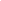 Polling Site Location:____________________________________Polling Site Address:____________________________________ Ward: ______      Division: _______7.   Date of Birth: ____________________________      (This is a MUST if we do not have their polling location on the call sheet so we can find the voter)Note to Program Managers: Please photocopy this form and announce to residents or pass around at community meeting.  We can pre-schedule a limited number of rides.  You can also call 215-232-7272 x3061 or fax the information on Election Day and we will do our best to accommodate you.
For best results, return this form by fax to 215-232-7277 to Vote for Homes! by Monday, May 19 at 3 pm. You can also call 215-232-7272 or fax the information on Election Day and we will do our best to accommodate you.www.  projecthome.org/vote